Методическая разработка«Символы России.Государственный флаг Российской Федерации»Подготовилавоспитатель МБДОУдетский сад №5 «Звёздочка»Стеценко И.А.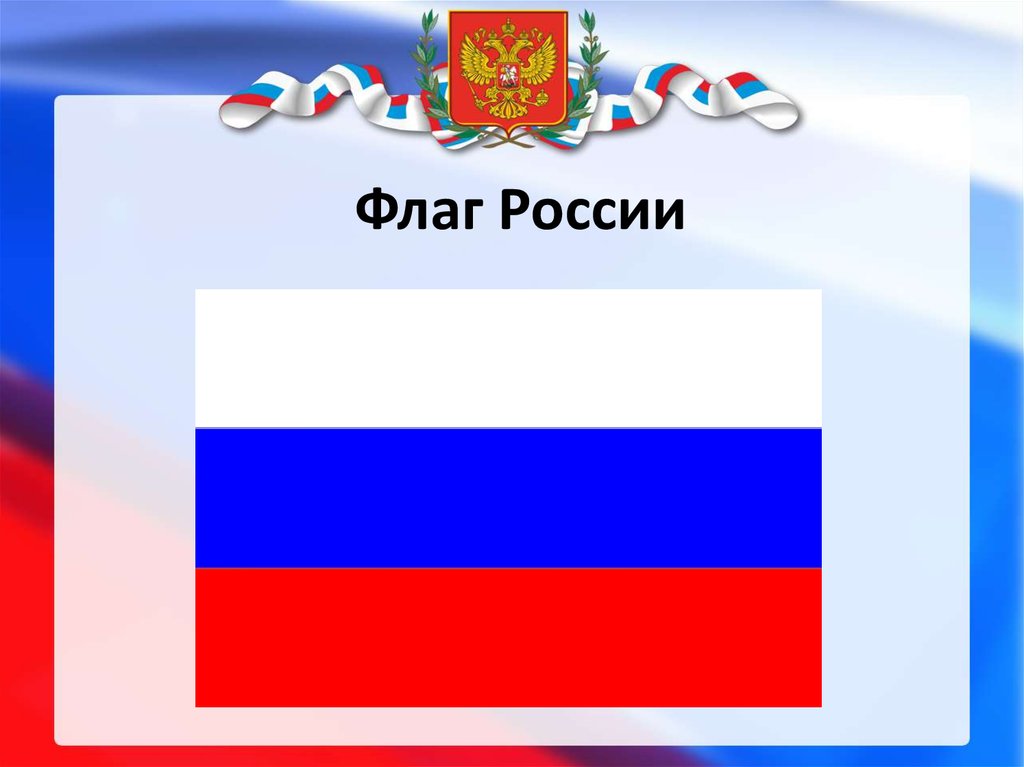 -Бурмакино 2023г.-Цели:- способствовать формированию основ патриотизма, вызвать у детей положительные эмоции.Задачи:- закреплять знания о символах нашей страны (гимн, герб, флаг);- продолжать знакомить с историей русского народа;- вызвать желание активно участвовать в общей пляске и игр;- воспитывать чувства гордости за свою страну.Ход мероприятия:- Добрый день, дорогие ребята! Сегодня, 22 августа, наша страна отмечает замечательную дату – День рождения Государственного флага Российской Федерации. Флаг является символом государства. Он являет собой силу и мощь нашего Российского государства (звучит гимн).При открытии любого торжественного праздника звучит гимн страны. Гимн – это тоже символ государства. Эта музыка наполняет нас чувством радости и гордости за нашу Великую Державу – Россия!- Для торжественного открытия праздника, внести Государственный флаг предоставляется….(выносится флаг)- Праздник «День Государственного флага Российской Федерации» объявляю открытым.Ведущий:Отмечаем праздник гордо,День и чести, и свободы.Флаг наш – символ доблестиИ народной гордости.У России важный день,Отмечать нам нужно всем!Всех с днем флага поздравляем!Быть счастливыми желаем.Пусть вас флаг всегда хранит,От врагов пусть защитит!-А теперь давайте послушаем наших ребят. Они выучили стихи  к Дню рождения Российского флага.(Дети читают стихи)Мы сегодня в честь Дня ФлагаСобрались сюда, друзья.Под Российским нашим флагомМы – огромная семья!Флаг России – великое знамя,Гордо три цвета реют над нами,И каждый готов символ Родины славит,А нынче и вовсе друг друга поздравитьМы славим тебя, родная Россия,Хотим, чтоб страна была наша сильной.Пускай гордо знамя в небо взлетит,И песня России над миром звучит.  Все: Наш флаг Россию представляет          Этот флаг все в мире знают.Ведущий:- У каждой страны мира есть своя символика, то есть знаки отличия – свой флаг, герб и гимн. Государственный флаг означает единство страны и независимость от других государств. Флаг российской Федерации имеет свой собственный праздник – его отмечают 22 августа. Российский флаг трехцветный, то есть бело-сине-красный. Каждый цвет имеет свое значение.(дети читают стихи)1.Белый цвет – цвет чистоты.Синий – неба синевы.Третий – ярко-красный.Что рассвет прекрасный!2.Три оттенка флага,И страна им рада.Отмечает праздник гордо,День и чести, и свободы.3.Флаг наш – символ доблестиИ народной гордости.У России важный день,Отмечать нам нужно всем!Ведущий:Великолепен русский флаг,Он словно символ нашей чести,И убоится каждый враг,Когда под ним люд русский вместе.Пусть защищает он страну,Отчизну русского народа,Не поддаваясь никому,И не тускнея год от года.Флешмоб.- 22 августа считается Днем государственного флага России. И в честь этого праздника вас ждет веселый квест. Сейчас вы отправитесь в путешествие по станциям. Каждая группа получит маршрутный лист.Станция «Символы России»Ведущий:- Ребята! Каждый гражданин своей страны должен знать государственные символы. Есть они и у России. На этом этапе мы с вами вспомним все, что вы знаете о флаге и гербе. А что такое флаг? Флаг – полотнище правильной геометрической (прямоугольной) формы, имеющее какую-либо расцветку. Из цветной бумаги разного цвета выберите нужные и выложите флаг России. (выкладывают).- Ребята, а где мы можем увидеть всегда поднятый флаг? Государственный флаг  - важный символ страны. Он постоянно поднят над правительственными зданиями. В торжественные и праздничные дни флагами украшают дома и улицы, общественный транспорт. Флаг – это святыня, ему отдают почести, его защищают и берегут (собрать флаг).-А кто знает, что такое герб России?- Герб – это отличительный знак, эмблема государства, города. Герб России – это двухглавый орел на фоне красного цвета. Орел – символ вечности, уважения к своей стране. Две головы символизируют единство. Три короны – союз народов, живущих в России. На груди орла помещено изображение всадника – это Георгий Победоносец. Всадник – это символ победы добра над злом, готовности нашего народа защищать свою страну от врагов. Встретить изображение герба мы можем на паспорте, свидетельстве о рождении, на денежных знаках, почтовых марках, открытках, правительственных наградах. А сейчас, ребята, из фрагментов составьте герб России (из заранее нарисованного на листе ватмана и разрезанного на фрагменты дети составляют герб).Станция «Русские  сказки»Ведущий:- Все вы с раннего детства любите сказки. Сказки – один из основных видов устного поэтического творчества. Словом «сказка» мы называем и нравоучительные рассказы о животных, но больше всего мы, несомненно, любим полные чудес волшебные сказки. На сказочной станции мы с вами и вспомним русские народные сказки.«Чьи вещи?»Надо отгадать, кому принадлежат вещи, и назвать имя или название сказки (ведущий показывает иллюстрации)Помело (Баба Яга), щука (Емеля), топор (солдат), золотое яичко (курочка Ряба), простое яйцо (Кащей Бессмертный), морозильный посох (Морозко), кувшин и тарелка (журавль и лиса), бобовое зернышко (Петушок и бобовое зернышко).«Отгадай, кто это?»Кто использовал обогревательный прибор в качестве транспорта (Емеля печь)Имя былинного богатыря из города Мурома (Илья)Кому удалось перехитрить двух людей  и трех животных (Колобок)Какое дерево спасло двоих детей от погони (яблоня)Какой конь может прыгнуть до крыши терема (Сивка-бурка)Кто, распрощавшись с зеленой кожей, сделалась мигом красивой, пригожей? (Царевна – лягушка)«Продолжи фразу» Я от дедушки ушел, я от бабушки ушел…(а от тебя и подавно уйду)В некотором царстве…(в некотором государстве)По щучьему велению….(по моему хотению)Станция «Русские забавы»Ведущий:-Не всегда наш народ работает , любит и повеселиться. С давних времен наш народ придумывал и играл в игры, в которые мы до сих пор играем и очень любим. Народные игры – это яркое выражение характера народа в них играющего, отражение истории его развития. Многие народные игры мы знаем с раннего детства. Давайте поиграем в некоторые из них. Пр. «У медведя во бору» и др.Станция «Российский флаг».Ведущий:-Ребята, сегодня День рождения Российского флага. А вы знаете. Как выглядит флаг Российской Федерации? Из скольких цветов состоит флаг? Что означают цвета Российского флага?Белый – благородство;Синий – верность и честность;Красный – мужество, отвага, героизм, смелость.-А давайте соберем флаг России (из полосок бумаги)Ведущий:Ну что, ребята, вы прошли все станции, рисовали, танцевали, пели, отгадывали загадки.Пусть славится мощью своею РоссияБольшая и добрая наша страна!И по ветру флаг развивается стильно,Во веки веков и на все времена!